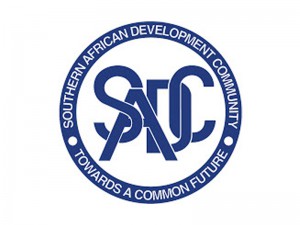 SADC Ambassadors’Committee in JapanThe SADC-Japan Business Investment ForumDate: 			9-10 June 2016Time:			09:30hrs – 17:30hrsDoors Open: 		09:00hrs for Registration Venue:		United Nations University Hall			(5-53-70, Jingumae, Shibuya-ku, Tokyo 150-8925)TEL: +81-3-5467-1212 	FAX: +81-3-3499-2828Please confirm your attendance by returning this form via fax or email by 7 June 2016.Email: botjap@sepia.ocn.ne.jp	FAX: +81-3-5765-7581(   )  will attend 	 (   ) unable to attendName:Title:Organization:Sector:Products:Contact Person:TEL:FAX:FAX:Email:Please specify Sessions Interested in Attending Would you like to have business matchmaking? Yes         Country Delegation(   )          (                           )No(   )   Yes         Country Delegation(   )          (                           )No(   )   Time: Time: 